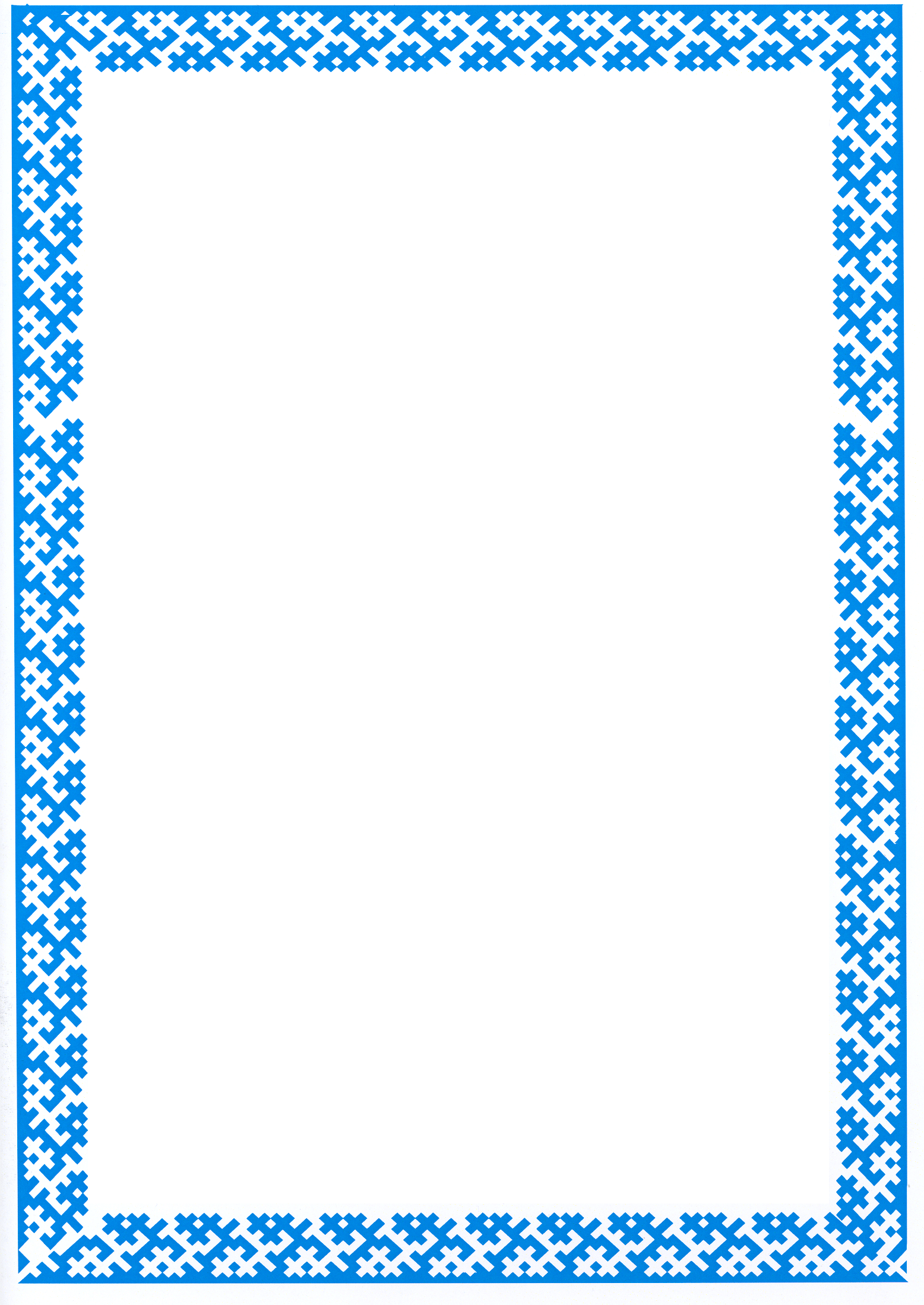 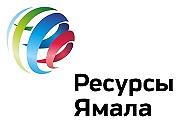 Ямало-Ненецкий автономный округ - кладовая России. Минеральные ресурсы округа велики и разнообразны. Месторождения углеводородного сырья приурочены к северной части Западно-Сибирской нефтегазоносной провинции, включающей в себя Гыданскую, Надым-Пурскую, Пур-Тазовскую и Южно-Ямальскую нефтегазоносные области. По запасам и добыче нефти округ занимает второе место в России.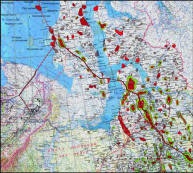 Государственным балансом учитывается 136 месторождений (62 нефтяных, 6 нефтегазовых, 9 газонефтяных, 59 нефтегазоконденсатных), разведанные извлекаемые запасы по которым составляют 14,49% от всех запасов нефти России. Разрабатываются 37 месторождений, годовая добыча составляла 8,5%. Из 136 месторождений в округе одно уникальное - Русское, с запасами нефти - 16,15% округа и 30 крупных, на которых сосредоточено 67,25% запасов и 69,1% добычи нефти округа. Накопленная добыча нефти составляет по округу 375,2 млн.т. Высоко оцениваются и прогнозные ресурсы нефти как на суше, так и особенно на шельфе Карского моря. Подготовлено для глубокого разведочного бурения 277 перспективных структур.Велика роль округа в запасах и добыче природного газа. Здесь известны уникальные по запасам газа месторождения - Уренгойское, Медвежье, Ленинградское и Русановское - на шельфе Карского моря. Государственным балансом учитывается 194 месторождения природного газа, в т.ч. два на шельфе. Без учёта попутного газа нефтяных месторождений, на долю запасов собственно газовых месторождений (132 месторождения) приходится 75,3% от всех запасов свободного газа России; из них разрабатывается всего 27 месторождений, которые дают 90% всей добычи газа России. В округе добыто 502,8 млрд. м3, или 0,3% от извлеченного из недр газа.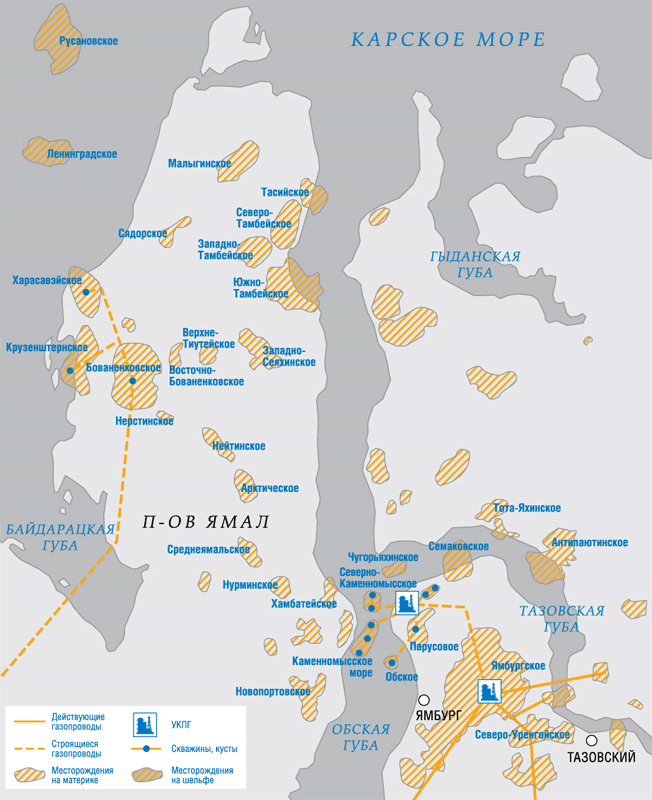 Запасы конденсатосодержащего газа по состоянию на 01.01.98г. уточнены на 94 месторождениях и составляют 29% от всего свободного газа. Основные запасы (78,8%) и добыча свободного газа (93,7%) заключены на 18 уникальных месторождениях. К перспективным на свободный газ отнесены 256 площадей, подготовленных к глубокому бурению.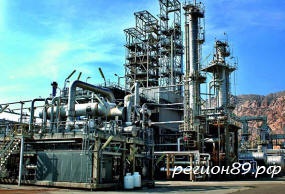 Крупнейшие месторождения нефти и газа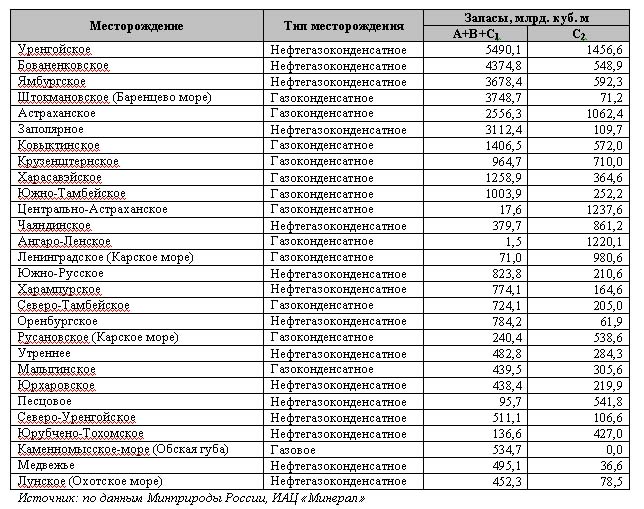 Добыча нефти, конденсата и газа России по регионам (2008 г)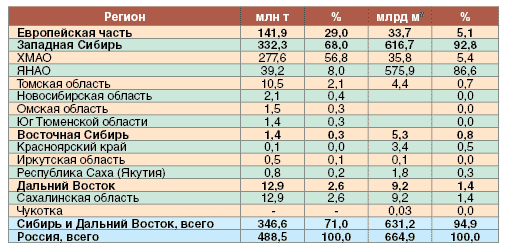 На западе округа в недрах Полярного Урала известны многочисленные перспективные проявления и месторождения марганцевых и хромовых руд, руд цветных и редких металлов. Содержатся в промышленных объёмах многие ценные ресурсы: золото, свинец, уникальные сорта мрамора, фосфаты, бариты, известняки. Общераспространенные полезные ископаемые представлены месторождениями торфа и строительных материалов (камень, глины, пески).На Полярном Урале в пределах трех гипербазитовых массивов (Рай-Из, Войкар-Сыньинский, Сыум-Кеу) известно более 300 рудопроявлений и месторождений хромитов, суммарные ресурсы которых превышают 600 млн. т, из них с высокохромистым хромшпинелидом, пригодным для применения в металлургической промышленности, 350-400 млн. т, в т.ч. более 6 млн. т. с содержанием трехокиси хрома С 42%.
Запасы месторождений твердых полезных ископаемых Полярного Урала автономного округа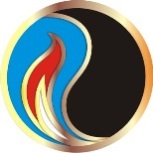 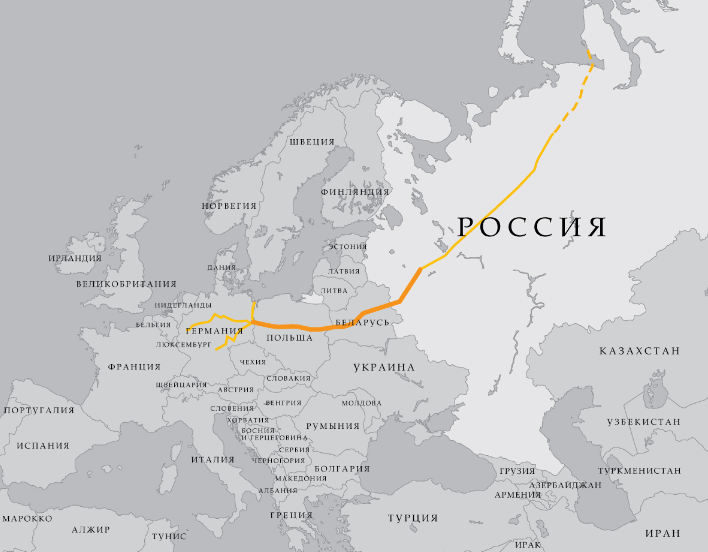 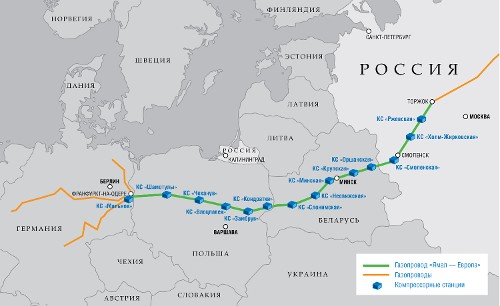 Полезные ископаемыеМесторождениеЗапасы, тыс. тоннЖелезоЮнь - Ягинское54 210ЖелезоНовогоднее - Монто5 330ХромЦентральное3 482,8ХромЗападное2 900Хром214146СвинецСаурейское326,7ОловоТайкеуская группа22,5Та2 О5Тайкеуская группа6,9Nb2 О5Тайкеуская группа55,2Оксиды ТRТайкеуская группа15,6ФлюоритТайкеуская группа279Золото рудноеНовогоднее - Монто0,00721Золото рудноеПетропавловское0,00969СереброПетропавловское0,01473МолибденХарбейское1,432Фосфориты (руда / Р2О5- 17%)Софроновское12 499 / 2 480Бариты (руда / BaSO4– 47.06%)Войшорское667,2 / 219,3ДунитыЦентральное60 284Известняки для цементнной промышленностиНовогоднее -265 115Глины для цементнной промышленностиПунгъю24 683